บันทึกข้อความ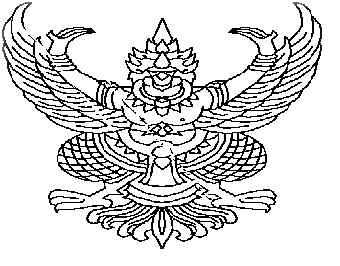 ส่วนราชการ .................................................................................................................................ที่ ………………………………………………….....................	วันที่  ..........................................................เรื่อง   ขอรับการสนับสนุนงบกองทุนพัฒนานักศึกษาเรียน   อธิการบดีด้วย ............. (ระบุชื่อหน่วยงาน) .............มีความประสงค์จะขออนุมัติงบกองทุนพัฒนานักศึกษาจำนวนเงิน ....................บาท  เพื่อนำไปดำเนินโครงการ........ (ระบุชื่อและระยะเวลาดำเนินโครงการ) ............ ทั้งนี้เป็นไปตามประเภทของทุนที่............................ (ระบุประเภททุน) ...............................................................โดยมีเหตุผลความจำเป็นดังนี้..............................................................................................................................     ..............................................................................................................................     พร้อมหนังสือนี้ ได้แนบข้อมูลเพื่อประกอบการพิจารณา คือ แบบเสนอโครงการเพื่อขออนุมัติ
งบกองทุนพัฒนานักศึกษา จึงเรียนมาเพื่อโปรดพิจารณา( ...............................................................).....................ระบุตำแหน่ง...................................................ชื่อโครงการ.........................1. โปรแกรมวิชา / งาน / ฝ่ายที่ดำเนินการ	...............................................................................................2. ลักษณะของโครงการ 2.1   สอดคล้องกับพันธกิจและยุทธศาสตร์ของมหาวิทยาลัยราชภัฏเชียงรายพันธกิจ		.............................................................................................................................................ยุทธศาสตร์	.............................................................................................................................................2.2  สอดคล้องกับพันธกิจและยุทธศาสตร์ของของหน่วยงานพันธกิจ		.............................................................................................................................................ยุทธศาสตร์	.............................................................................................................................................3.  ประเภทของทุน	(     )  ประเภทที่  1 ทุนอุดหนุนการศึกษา		(     )  ทุนการศึกษา				(     )  ทุนสำหรับนักศึกษาไปศึกษา หรือไปทำกิจกรรมแลกเปลี่ยนกับต่างประเทศ หรือไปนำเสนอผลงานวิจัย นวัตกรรม สิ่งประดิษฐ์ในต่างประเทศ	(     )  ประเภทที่ 2  ทุนสนับสนุนการทำกิจกรรมเพื่อเสริมสร้างอัตลักษณ์ของบัณฑิตโดยมีวัตถุประสงค์ในการทำกิจกรรมอย่างน้อย 1 ข้อ ดังต่อไปนี้		(     )  เสริมสร้างคุณธรรม จริยธรรม พัฒนาบุคลิกภาพสำหรับนักศึกษา		(     )  ด้านศิลปวัฒนธรรมหรือการบริการวิชาการแก่สังคมโดยบูรณาการกับการเรียน		(     )  ด้านการพัฒนาท้องถิ่น ตามภารกิจของมหาวิทยาลัย		(     )  ด้านส่งเสริมการออกกำลังกายและเสริมสร้างสุขภาวะ		(     )  เป็นการสร้างนวัตกรรม หรือการต่อยอดองค์ความรู้จากการวิจัย หรือการเรียนเพื่อพัฒนาไปสู่การปฏิบัติ	(     )  ประเภทที่ 3 ทุนสนับสนุนความเป็นเลิศ ทางวิชาการ วิชาชีพ กีฬาและความสามารถพิเศษอื่น		(     )  สนับสนุนการเข้าร่วมกิจกรรมการแข่งขันทักษะความเป็นเลศ ทางวิชาการ วิชาชีพ กีฬาและความสามารถพิเศษอื่น	(     )  ประเภทที่ 4 ทุนสนับสนุนการเตรียมความพร้อมในการพัฒนานักศึกษาสู่อาชีพ4. หลักการและเหตุผล.............................................................................................................................................................................................................................................................................................................................................. ............................................................................................................................................................................................................................................................................................................................................................ 5. วัตถุประสงค์................................................................................................................................................................ .......................................................................................................................................................................................................................................................................................................................................................................................................................................................................................................................................... 6. ตัวชี้วัดความสำเร็จของโครงการและค่าเป้าหมาย7. สถานที่ดำเนินงาน	................................................................................................................................................................8. ระยะเวลาดำเนินงาน    ................................................................................................................................................................9. กิจกรรมที่จะดำเนินการ10. วงเงินทั้งสิ้นของโครงการ	...............................................	บาท11.  รายละเอียดงบประมาณกิจกรรมที่ 1	 .................................................................................................................................... กิจกรรมที่ 2	 .................................................................................................................................... 12.  ผลที่คาดว่าจะได้รับ        12.1 ผลลัพธ์ (Outcome)	........................................................................................................................................................................	........................................................................................................................................................................	........................................................................................................................................................................       12.2 ผลกระทบที่เกิดประโยชน์และสร้างคุณค่า (Impact)	........................................................................................................................................................................	........................................................................................................................................................................	........................................................................................................................................................................                                                ลงชื่อ(................................................................)........................ระบุตำแหน่ง.......................ผู้เสนอโครงการ1. ความเห็นของหัวหน้าหน่วยงาน2. ความเห็นของกองพัฒนานักศึกษา    (ตรวจสอบประเภททุนและรายละเอียดงบประมาณ)................................................................................................................................................................................................................................................(.......................................................)(  ) เห็นชอบ ให้นำเสนอในที่ประชุมคณะกรรมการกลั่นกรองฯ(  ) ไม่เห็นชอบ        เนื่องจาก.....................................................................................................................................................................................(...................................................................)ตัวชี้วัดความสำเร็จของโครงการค่าเป้าหมายชื่อกิจกรรมชื่อกลุ่มเป้าหมายและจำนวนงบรายจ่ายรายการงบประมาณจำนวนเงินงบรายจ่ายรายการงบประมาณจำนวนเงิน